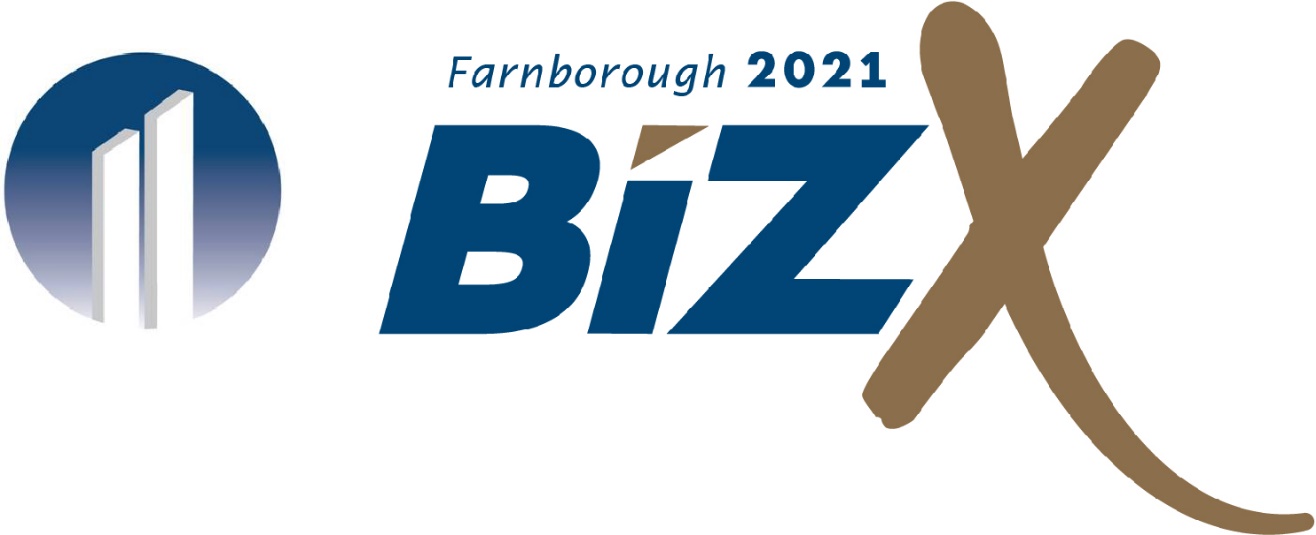 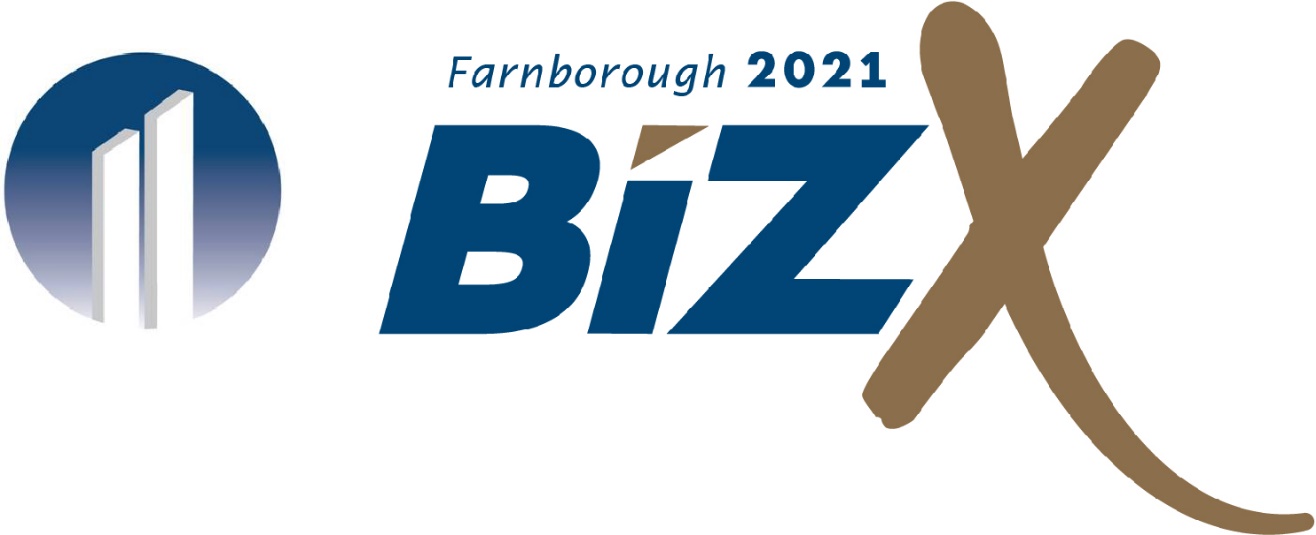 Best Community Impact Award Entry QuestionnairePlease ensure you read the guidance on ‘what the judges are looking for’ in the Award Application Information Booklet found here: www.actioncoach.co.uk/bef-awardsIMPORTANT: A valid entry must include all of the following documentation. A fully completed entry form with all required information (*) completedMaximum 10 pages of appendices for supporting information (optional)A high-resolution company logo (.jpg, .eps, .pdf, .ai., .png) About Your Organisation	*Contact Person Submitting this Entry: *Name of Owner/President/CEO: *Name of Company: *Email:  Website: City: County: *Post Code: *Country: *Phone: *Do you currently work with an ActionCOACH? Yes          No    *If yes, who is your coach? Describe your core business and include your company mission statement. (Maximum 600 words) Describe some of the specific activities the business engages in that have a positive impact on the community. (Maximum 600 words)How has your business invested or reinvested in the community? 
(Maximum 600 words)How do you measure the social, environmental and financial outcomes of the business? (Maximum 600 words)Please provide examples of the company’s diversity. (Maximum 600 words)Please provide three peer references that consider the business to be a community leader. (Maximum 600 words)Please provide examples of how the business has had a positive impact on the local community. (Maximum 600 words)Please provide any notoriety (public headlines/testimonials) your company has received over the past 3 years. (Maximum 600 words)Why should your business win Best Community Impact? What would winning this award mean to you, your team and your business? 
(Maximum 600 words)Please state your annual revenue for the past 2 years and how much it has grown? Is this the first time you have attended The Business Excellence Forums & Awards? 	    Yes             	    No               		In what year(s)? How did you hear about The Business Excellence Forums & Awards?	   Facebook				    Twitter		  Direct Website			    ActionCOACH		  Magazine/Newspaper		    Referred by a friend		  Other  Will you be bringing any team or family members? 		  Yes			How many? 	   NoHow to submit your entries Submit this form via email to:  awards@thebusinessexcellenceforums.com OR by standard mail c/o ActionCOACH at the address below.Disposition of Entries Entries and materials submitted may or may not be used, displayed, shown, duplicated, published or disposed of as The Business Excellence Forums & Awards deems appropriate. We hold no responsibility to return any documents, images, or files, once submitted to us.By submitting entries, the entrant agrees to hold The Business Excellence Forums & Awards and its employees and/or sponsors exempt from any costs or expenses of any claim arising out of any such use by us. Winners must be present at the Awards Ceremony to receive their awards.Entry DeadlineThe entry deadline is 5pm on 28th February 2021.Entries received past the stated deadline will be ineligible.How to Get Help Need answers to your questions on how to prepare and/or submit your entries?Visit our web site at:  actioncoach.co.uk/bizx2021If you can’t find the answer there, please contact us at:The Business Excellence Forums & AwardsBroadlands Manor,Peckleton Lane,Leicester Forest West, LE9 9QUTelephone: 01284 701 648Email:  freedom@actioncoach.com2019 (£)2019 (%)2020 (£)2020 (%)Revenue Profit 